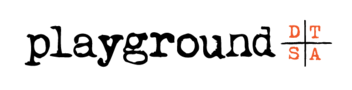 Playground DTSADraft BeerBottled Cider & BeerBottle Logic "Double Actuator"American Double/Imperial IPABottle Logic Brewing7 11 oz glassBruery Terreux "Train to Beersel"Sour Blonde (Lambic-style)Bruery Terreux7 7 oz glassCellarmaker "...And Crust Is For All"Hazy IPACellarmaker7 11 oz glassChapman Crafted "Personal Mission"American Pale AleChapman Crafted7 16 oz glassEagle Rock "Populist"American IPAEagle Rock Brewing7 16 oz glassFirestone "Velvet Merkin"Oatmeal StoutFirestone Walker Brewing Co.7 7 oz glassGreen Cheek "We're Listening"PilsnerGreen Cheek Beer Company7 16 oz glassGunwhale "Hayshaker"SaisonGunwhale7 16 oz glassModern Times "City of the Dead"Foreign/Export StoutModern Times Beer7 11 oz glassModern Times "Orderville"Hazy IPAModern Times Beer6 11 oz glassMumford "Hydration Station"PilsnerMumford Brewing7 16 oz glassSierra Nevada "Backcountry Brown"American Brown AleSierra Nevada Brewing Co.7 16 oz glassSierra Nevada "Old Chico Pale Bock"Maibock/Helles BockSierra Nevada Brewing Co.7 16 oz glassSierra Nevada "Vienna Style Lager"Vienna LagerSierra Nevada Brewing Co.7 16 oz glassSociete "The Pupil"West Coast IPASociete Brewing Co7 11 oz glassShacksbury "Old World"Specialty CiderShacksbury Craft Cider6 Bottle3 Fonteinen "Oude Geuze"GueuzeBrouwerij 3 Fonteinen14 Bottle3 Fonteinen "Armand & Gaston"GueuzeBrouwerij 3 Fonteinen16 BottleFirestone "Bretta Rosé"Berliner WeisseFirestone Walker Brewing Co.9 BottleRare Barrel "Stone Age Love"Sour AleThe Rare Barrel26 Bottle